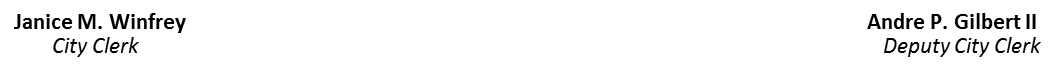 May 3, 2020NOTICE OF THE DETROIT CHARTER REVISION COMMISSION COMMITTEE OF THE WHOLE MEETING	In accordance with Section 5(4) of the Michigan Open Meetings Act, MCL 15.265(4), the Detroit Charter Revision Commission will hold a Committee of the Whole Meeting on Monday, May 4, 2020 at 6:00 p.m. via Zoom.  Click here: https://us02web.zoom.us/j/86326395175.  To dial in by telephone:  (